Муниципальное учреждение «Управления дошкольного образования»Исполнительного комитета Нижнекамского муниципального  районаРеспублики ТатарстанПроект «Капелька»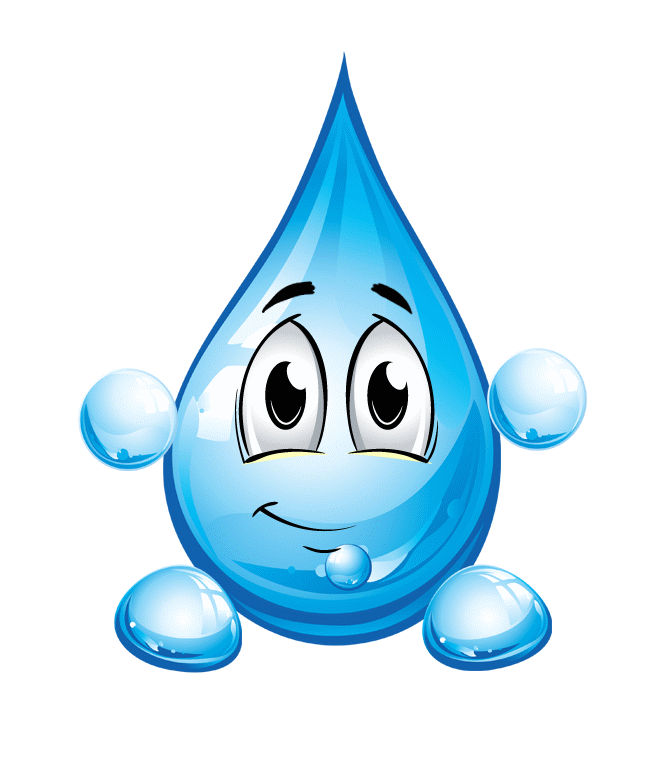                                                          Махмутова                                                                                                      Екатерина Александровна                воспитатель                                                                    МБДОУ  №3 «Огонек»                                                                              Нижнекамского района      Республики Татарстан2014 г.Паспорт проекта:Вид проектаВид проектаПознавательно – исследовательский, групповой.Время реализации проекта:Время реализации проекта:14.07.2014-18.07.2014 г.Участники проекта:Участники проекта:Дети среднего дошкольного возраста, воспитатель.Возраст участников проекта:Возраст участников проекта:Дети средней группы – 4-5 лет.Интеграция образовательных областей:Интеграция образовательных областей:  Познавательное, речевое, физическое, социально- коммуникативное и художественно – эстетическое развитие.Актуальность темы:Актуальность темы:     Экологическое воспитание дошкольников предполагает осознанное формирование правильного отношения к природным явлениям и объектам; ознакомление детей с природой, в основе которой лежит экологический подход, т.е. опора на основополагающие идей и понятия экологии. Таким образом, экологическое воспитание дошкольников необходимо проводить с учетом возрастных особенностей по следующим направлениям: формирование экологических знаний и экологически правильного отношения к природным объектам. Для того чтобы научить  дошкольников правильно относиться к миру природы, необходимо дать им определенные знания о живой и неживой природе.  Следовательно, педагогический процесс в дошкольном учреждении в основном должен строиться на практических и наглядных методах. Для этого педагогический процесс должен быть эффективным и в работе с детьми необходимо уделять большое внимание развитию поисковой деятельности; проведение наблюдений и экспериментов с объектами неживой и живой природы, что станет знаниями детей осознанными.Цель проекта:Цель проекта: Становление у детей научно- познавательного, практически деятельностного, эмоционального отношения к воде как одному из источников жизни на Земле.Задачи проекта: Задачи проекта: 1. Обеспечение психологического благополучия и здоровья детей.2. Формировать в детях эмоционально-радостное ощущение от активного участия в совместной коллективной работе.3. Развитие эмоциональной отзывчивости на музыкальные и литературные произведения, понимание содержания средств выразительности.4. Развивать познавательный интерес к миру.5. Сформировать первоначальные умения и навыки экологически грамотного и безопасного для природы и самого ребенка поведения.Гипотеза образовательного проекта:Гипотеза образовательного проекта:   В результате целенаправленной и системной работы  с детьми младшего дошкольного возраста по теме «Что я знаю о себе» возможно, у детей будут сформированы простейшие представления о человеческом организме и его возможностях, о мероприятиях, направленных на сохранение здоровья, а также повыситься уровень познавательного развития.Принципы реализации проекта:Принципы реализации проекта:1. Учет возрастных и индивидуальных особенностей.2. Интеграция областей.3. Совместная работа с родителями.Этапы проекта:Этапы проекта:I этап -Информационно-аналитическое обеспечение проекта.Задача: Сбор и анализ информации.Содержание работы:1.Подбор и изучение литературы по вопросам проектной    деятельности.2.Изучение передового педагогического опыта работы по     развитию представления у детей  о человеческом     организме и его возможностях.3.Консультирование с заместителем руководителя    учреждением по вопросам проектной деятельности.4.Подбор методов педагогической диагностики    воспитанников, родителей (наблюдение за детьми,        индивидуальные беседы с целью выяснения уровня    знаний по разделам программы)5.Анализ результатов педагогической диагностики.II этап – Методическое обеспечение проекта.Задача: Оптимизация проектирования воспитательно-   образовательного процесса.Содержание работы:1.Составить перспективный тематический план по  теме    проекта «Капелька».2.Разработка цикла игр-экспериментов в рамках    проектной деятельности. 3.Согласно задачам и содержанию определить формы    организации.4.Подобрать и систематизировать игры, игровые    упражнения, опыты и эксперименты, литературный     материал согласно задачам, оформить их в виде     картотеки.III этап – Работа с детьми.Задачи: 1.Формировать у детей  простейшие представления о воде     и ее состояниях.2.Формировать  у детей представления о мероприятиях,    направленных за наблюдением значением и свойствами     воды.3.Развитие у детей таких качеств, как самостоятельность,    Творческая активность; снижение напряженности,    скованности.Содержание работы:1.Проведение педагогической диагностики через беседы,    наблюдения, игру, с целью выяснения уровня знаний по    разделам программы.2. Создание мероприятий и вовлечение в них детей.3. Реализация  цикла игр – экспериментов.4. Создание условий для творческой деятельности детей,    Благоприятного настроя на самостоятельную работу     (при необходимости оказание помощи).5.Создание условий для проведения опытов,     экспериментов и наблюдений.6.Создание таких условий, при которых дети могут     самостоятельно делать выводы и заключения, опираясь    на прошлый опыт, и опыт, полученный в ходе    проведения экспериментов.VI этап – подготовка к презентации и презентация проектаЗадача: Демонстрация опыта работы.Содержание работы:1.Обобщить опыт работы и оформить в виде папки,     материал представить в методический кабинет ДОУ.2.Презентация профессиональной деятельности через    представление образовательного проекта.Предполагаемый результат:Для педагога:1.Освоение проектного метода2. Повышение уровня педагогической компетентности,     профессиональный рост.3. Повышение качества работы с детьми через    использование различных видов деятельности.Для детей:1.Самоутверждение личности ребенка: снятие     скованности и зажима у детей.2. Освоение умения изображать один предмет разными      способами.3. Расширение знаний о свойствах воды и ее роли для      окружающего мира.4. Развитие у ребенка фантазии, скованности,       эмоциональности. Активизация словарного запаса у     детей.5. Получение удовольствия от выполненной коллективной         работы.Для педагога:1.Освоение проектного метода2. Повышение уровня педагогической компетентности,     профессиональный рост.3. Повышение качества работы с детьми через    использование различных видов деятельности.Для детей:1.Самоутверждение личности ребенка: снятие     скованности и зажима у детей.2. Освоение умения изображать один предмет разными      способами.3. Расширение знаний о свойствах воды и ее роли для      окружающего мира.4. Развитие у ребенка фантазии, скованности,       эмоциональности. Активизация словарного запаса у     детей.5. Получение удовольствия от выполненной коллективной         работы.Продукт проектной деятельности:- Оснащение лаборатории в группе.- Оформление пособия «Нужна вода».- Презентация проекта.- Оснащение лаборатории в группе.- Оформление пособия «Нужна вода».- Презентация проекта.